Year 13 Biology Home Test 7 – 2020 (Time allowed: 1 hour)Name:_________________________________________________________________Assessor’s use onlyAssessor’s use only1State a feature of sex-linked conditions. (SPFSC 2019, 2.5a p8)_______________________________________________________________State a feature of sex-linked conditions. (SPFSC 2019, 2.5a p8)_______________________________________________________________2An example of linked genes found in fruit flies is that of eye and body colour. These genes are also sex-linked. (SPFSC 2019, 2.5b p9)Compare linked genes and sex-linked genes.____________________________________________________________________________________________________________________________________________________________________________________________________________________________________________________________________________________________________________________________________________________________________________________________________________________________________________________________________________________________________________________________________________________________________________________________________________________________________________________________________________________________________________________________________________________________________________________________________________________________________________________________________________________________________An example of linked genes found in fruit flies is that of eye and body colour. These genes are also sex-linked. (SPFSC 2019, 2.5b p9)Compare linked genes and sex-linked genes.____________________________________________________________________________________________________________________________________________________________________________________________________________________________________________________________________________________________________________________________________________________________________________________________________________________________________________________________________________________________________________________________________________________________________________________________________________________________________________________________________________________________________________________________________________________________________________________________________________________________________________________________________________________________________3The metabolism of the essential amino acid phenylalanine is shown below, in simplified form. (SPFSC 2016, B17 p14)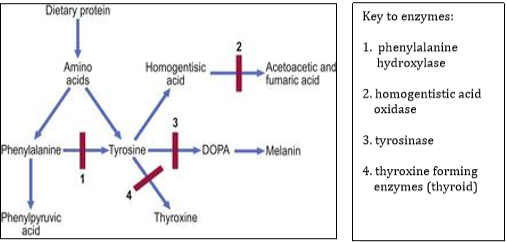 Phenylalanine (PKU) is a condition that affects approximately 1 in 1000 newborn infants. If left untreated it can lead to loss of skin pigment, fits and slowed mental development.Explain how PKU is caused and how it can be treated.____________________________________________________________________________________________________________________________________________________________________________________________________________________________________________________________________________________________________________________________________________________________________________________________________________________________________________________________________________________________________________________________________________________________________________________________________________________________________________________________________________________________________________________________________________________________________________________________________________________________________________________________________________________________________The metabolism of the essential amino acid phenylalanine is shown below, in simplified form. (SPFSC 2016, B17 p14)Phenylalanine (PKU) is a condition that affects approximately 1 in 1000 newborn infants. If left untreated it can lead to loss of skin pigment, fits and slowed mental development.Explain how PKU is caused and how it can be treated.____________________________________________________________________________________________________________________________________________________________________________________________________________________________________________________________________________________________________________________________________________________________________________________________________________________________________________________________________________________________________________________________________________________________________________________________________________________________________________________________________________________________________________________________________________________________________________________________________________________________________________________________________________________________________4Define sex linkage.__________________________________________________________________________________________________________________________________________________________________________________________Define sex linkage.__________________________________________________________________________________________________________________________________________________________________________________________5Describe the difference between sex linkage and genetic linkage.______________________________________________________________
__________________________________________________________________________________________________________________________________________________________________________________________
____________________________________________________________________________________________________________________________Describe the difference between sex linkage and genetic linkage.______________________________________________________________
__________________________________________________________________________________________________________________________________________________________________________________________
____________________________________________________________________________________________________________________________6Describe the process of inheritance of colour blindness in humans as an example of sex linkage.________________________________________________________________________________________________________________________________________________________________________________________________________________________________________________________
__________________________________________________________________________________________________________________________________________________________________________________________Describe the process of inheritance of colour blindness in humans as an example of sex linkage.________________________________________________________________________________________________________________________________________________________________________________________________________________________________________________________
__________________________________________________________________________________________________________________________________________________________________________________________7Explain using a punnet square the process of inheritance of colour blindness.________________________________________________________________________________________________________________________________________________________________________________________________________________________________________________________
__________________________________________________________________________________________________________________________________________________________________________________________
__________________________________________________________________________________________________________________________________________________________________________________________
____________________________________________________________________________________________________________________________Explain using a punnet square the process of inheritance of colour blindness.________________________________________________________________________________________________________________________________________________________________________________________________________________________________________________________
__________________________________________________________________________________________________________________________________________________________________________________________
__________________________________________________________________________________________________________________________________________________________________________________________
____________________________________________________________________________________________________________________________8Discuss using examples the complications associated with the inheritance of haemophilia.____________________________________________________________________________________________________________________________________________________________________________________________________________________________________________________________________________________________________________________________________________________________________________________________________________________________________________________________________________________________________________________________________________________________________________________________________________________________________________________________________________________________________________________________________________________________________________________________________________________________________________________________________________________________________________________________________________________________________________________________________________________________________________________________________________________________________________________________________________________________________________________________________________________________________________________________________________________________________________________________________________________________________________________________________________________________________________________________________________________________________________________________________________________________________________________________________________________________________________________________________________Discuss using examples the complications associated with the inheritance of haemophilia.____________________________________________________________________________________________________________________________________________________________________________________________________________________________________________________________________________________________________________________________________________________________________________________________________________________________________________________________________________________________________________________________________________________________________________________________________________________________________________________________________________________________________________________________________________________________________________________________________________________________________________________________________________________________________________________________________________________________________________________________________________________________________________________________________________________________________________________________________________________________________________________________________________________________________________________________________________________________________________________________________________________________________________________________________________________________________________________________________________________________________________________________________________________________________________________________________________________________________________________________________________